                                                             	проект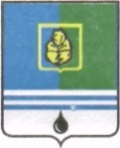 					РЕШЕНИЕДУМЫ ГОРОДА КОГАЛЫМАХанты-Мансийского автономного округа - ЮгрыОт «___»_______________20___г.                                                   №_______ О внесении измененияв решение Думы города Когалымаот 11.12.2007 №200-ГДВ соответствии с п. 2 ст. 12.2 Федерального конституционного закона от 21.03.2014 №6-ФКЗ «О принятии в Российскую Федерацию Республики Крым и образовании в составе Российской Федерации новых субъектов – Республики Крым и города федерального значения Севастополя», постановлением Правительства Российской Федерации от 09.03.2015 №207 «О применении на территории Республики Крым и г. Севастополя законодательства Российской Федерации о лицензировании отдельных видов деятельности и законодательства Российской Федерации о защите прав юридических лиц и индивидуальных предпринимателей при осуществлении государственного контроля (надзора), муниципального контроля», Уставом города Когалыма, Дума города Когалыма РЕШИЛА:В решение Думы города Когалыма от 11.12.2007 №200-ГД «Об утверждении Положения о дополнительных гарантиях, предоставляемых муниципальным служащим» (далее - решение) внести следующее изменение: Абзац 4 подпункта 2.1.4 приложения к решению изложить в следующей редакции:«- копии лицензии на медицинскую деятельность или копии уведомления об осуществлении медицинской деятельности без получения лицензии при прохождении оздоровительного или санаторно-курортного лечения в учреждениях, расположенных на территориях Республики Крым и города Севастополя.».Настоящее решение распространяется на правоотношения, возникшие с 01.01.2018 и действует до 01.01.2019. Решение от 22.06.2016 №695-ГД «О внесении изменения в решение Думы города Когалыма от 11.12.2007 №200-ГД» признать утратившим силу.Опубликовать настоящее решение в газете «Когалымский вестник». ПредседательГлаваДумы города Когалымагорода Когалыма_____________  А.Ю.Говорищева_____________  Н.Н.Пальчиков